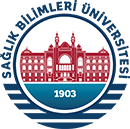 Tarih:   /  /    SAĞLIK BİLİMLERİ ENSTİTÜSÜ MÜDÜRLÜĞÜNEAnabilim Dalımız Doktora Yeterlik Komitesi tarafından doktora öğrencisi       nolu       için oluşturulan “Doktora Yeterlik Jürisi” aşağıda sunulmuştur.Gereğini bilgilerinize arz ederim.                                                                                                                  İmza      Anabilim Dalı Başkanı
(Unvanı, Adı ve Soyadı)DOKTORA YETERLİK KOMİTESİDOKTORA YETERLİK KOMİTESİDOKTORA YETERLİK KOMİTESİUnvanı, Adı ve SoyadıAnabilim Dalı/ Kurumuİmza1.            /      2.            /      3.            /      4.            /      5.            /      DOKTORA YETERLİK SINAV JÜRİSİDOKTORA YETERLİK SINAV JÜRİSİDOKTORA YETERLİK SINAV JÜRİSİUnvanı, Adı ve SoyadıAnabilim Dalı/ KurumuAnabilim Dalı/ Kurumu1.            /            /      2.            /            /      3.            /            /      4.            /            /      5.            /            /      Yedek1.            /            /      2.            /            /      Sınav Bilgileri;
Sınav Yeri:                                              
Sınav Tarihi:    /    /                             Sınav Saati:      Sınav Bilgileri;
Sınav Yeri:                                              
Sınav Tarihi:    /    /                             Sınav Saati:      Sınav Bilgileri;
Sınav Yeri:                                              
Sınav Tarihi:    /    /                             Sınav Saati:      ENSTİTÜ YÖNETİM KURULU KARARIENSTİTÜ YÖNETİM KURULU KARARIENSTİTÜ YÖNETİM KURULU KARARIKarar no:                                                                                                                                         Tarih: Yukarıdaki önerinin uygun olduğuna  /uygun olmadığına  karar verilmiştir.                                                                                                              İmza                                                                                                                Enstitü Müdürü   Karar no:                                                                                                                                         Tarih: Yukarıdaki önerinin uygun olduğuna  /uygun olmadığına  karar verilmiştir.                                                                                                              İmza                                                                                                                Enstitü Müdürü   Karar no:                                                                                                                                         Tarih: Yukarıdaki önerinin uygun olduğuna  /uygun olmadığına  karar verilmiştir.                                                                                                              İmza                                                                                                                Enstitü Müdürü   